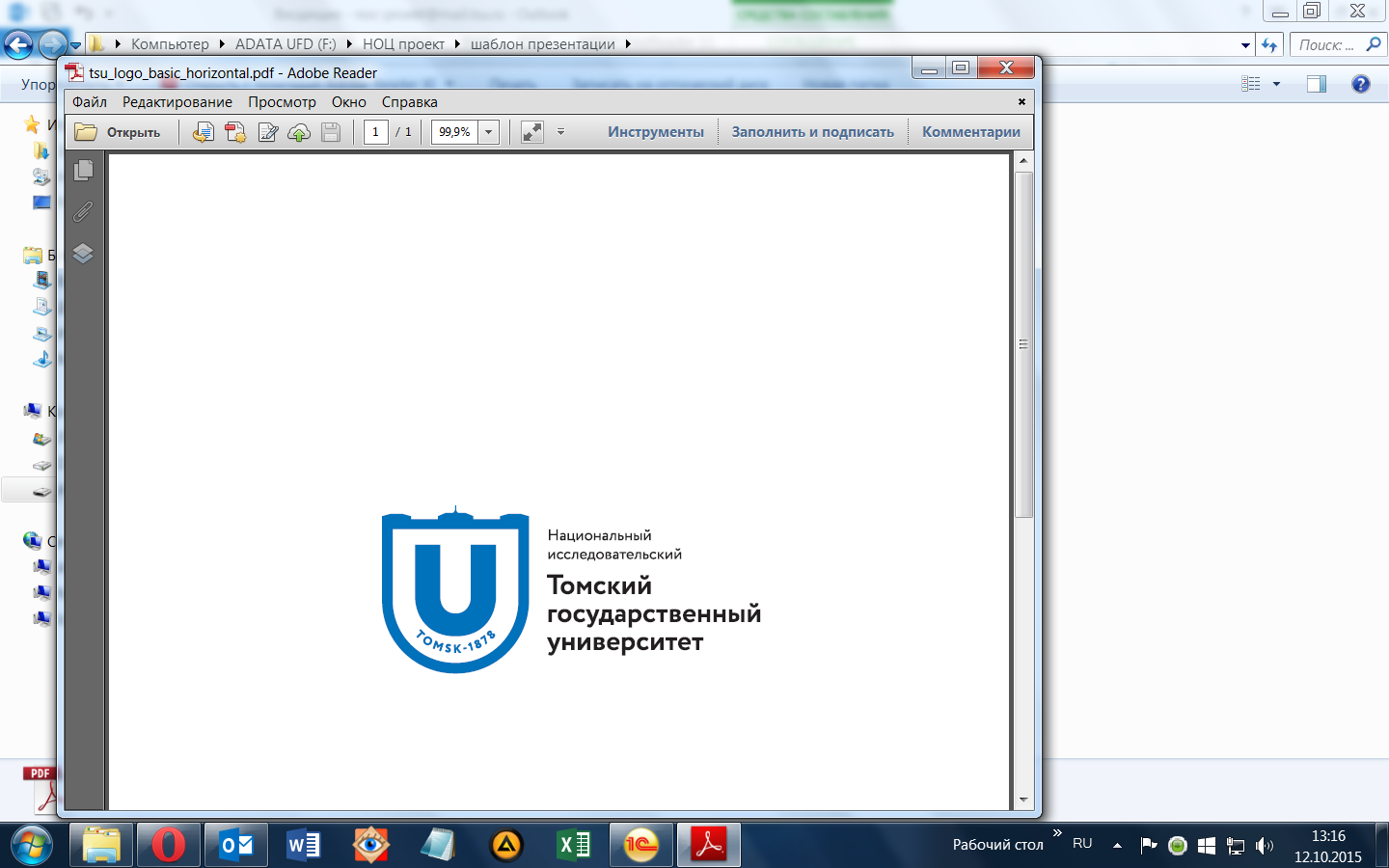 ОТЧЁТ О РЕАЛИЗАЦИИ ПРОЕКТА 10.07.2017 – 31.05.2018Создание в ТГУ центра авиамоделирования для развития научной деятельности студентов и привлечения талантливых абитуриентовПроектный менеджер Исмаилов Куат, м.н.с. Суперкомпьютерного центраТомск 2018СодержаниеАннотация выполненных работ и достижение КПЭ проектаПриложения Вместо заключенияАннотация выполненных работ и достижение КПЭ проектаОсновными целями проекта являлись создание в ТГУ центра конструирования и пилотирования авиамоделей, создание на базе центра Авиамодельного клуба в ТГУ, организация регулярных занятий для учащихся 9-11 классов и лабораторных практикумов для студентов.Для достижения целей проекта траектория решения была разделена на логические этапы. Каждый этап включал в себя свою подцель, задачи, запланированные мероприятия и ожидаемые результаты. Последовательность этапов приведена ниже в хронологическом порядке:Этап 0. Предподготовительный	Цель: создание глобального плана учебного процесса.	Дата начала: 	10.07.17 г.	Дата завершения: 	04.09.17 г.Этап 1. Подготовительный	Цель: приготовиться к старту занятий, выполнить набор.	Дата начала: 	04.09.17 г.	Дата завершения: 	01.10.17 г.Этап 2. Старт занятий	Цель: обучение основам авиационного моделизма и проведение регулярных занятий.	Дата начала: 	02.10.17 г.	Дата завершения: 	30.05.18 г.Этап 3. Подведение итогов	Цель: Подвести итоги занятий по авиамоделизму, подготовить отчет	Дата начала: 	31.05.18 г.	Дата завершения: 	30.06.18 г.Проведение завершающего занятия, советы и рекомендации для желающих продолжить заниматься авиамоделизмом самостоятельно.В ходе решения задач было обеспечено достижение следующих запланированных КПЭПриложение 1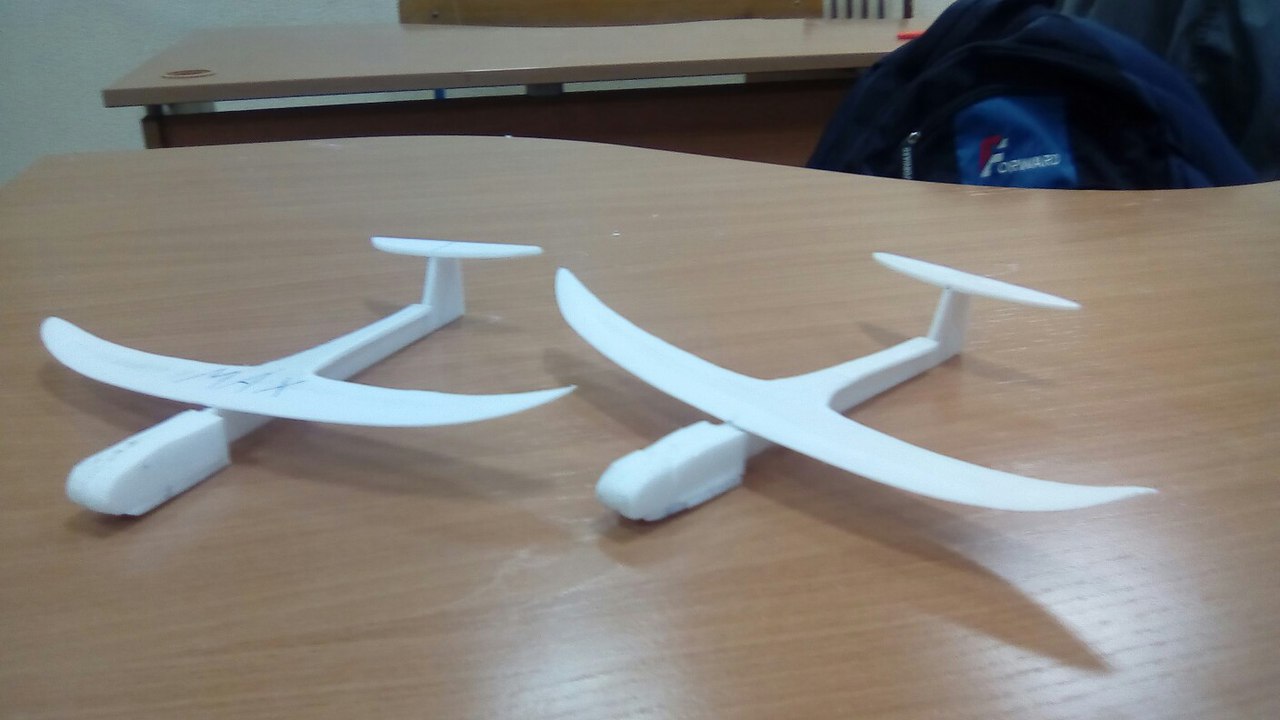 Рис.1. Первая авиамодель учащихся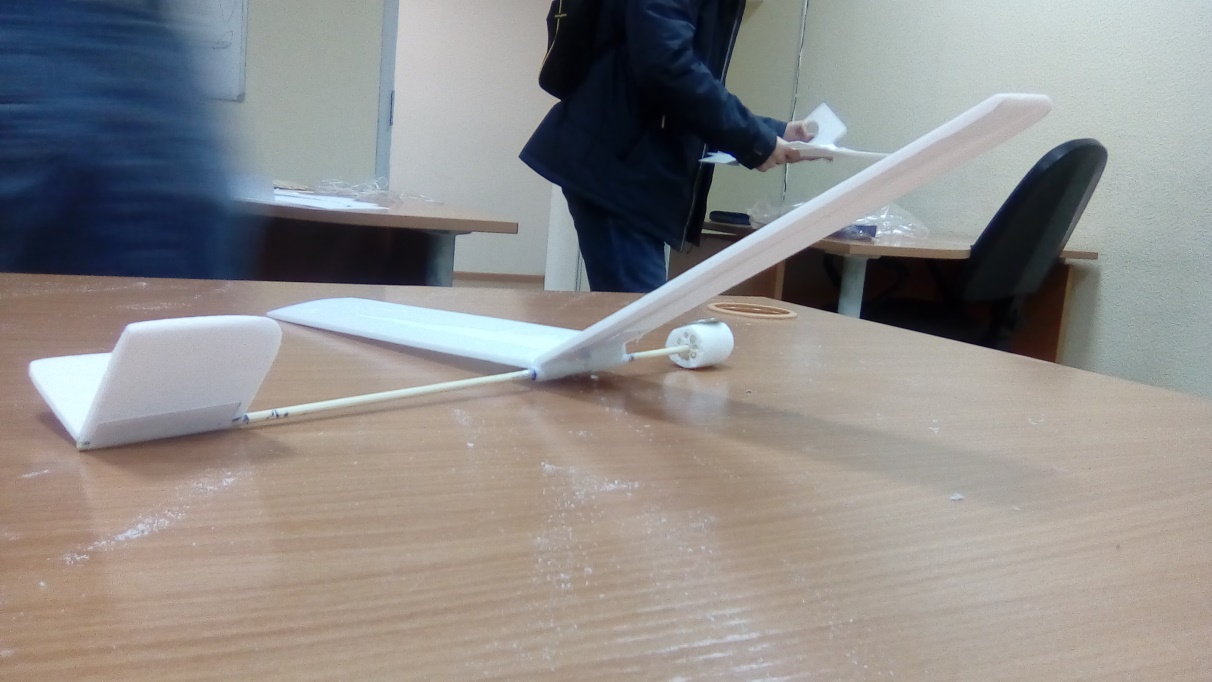 Рис.2. Вторая авиамодель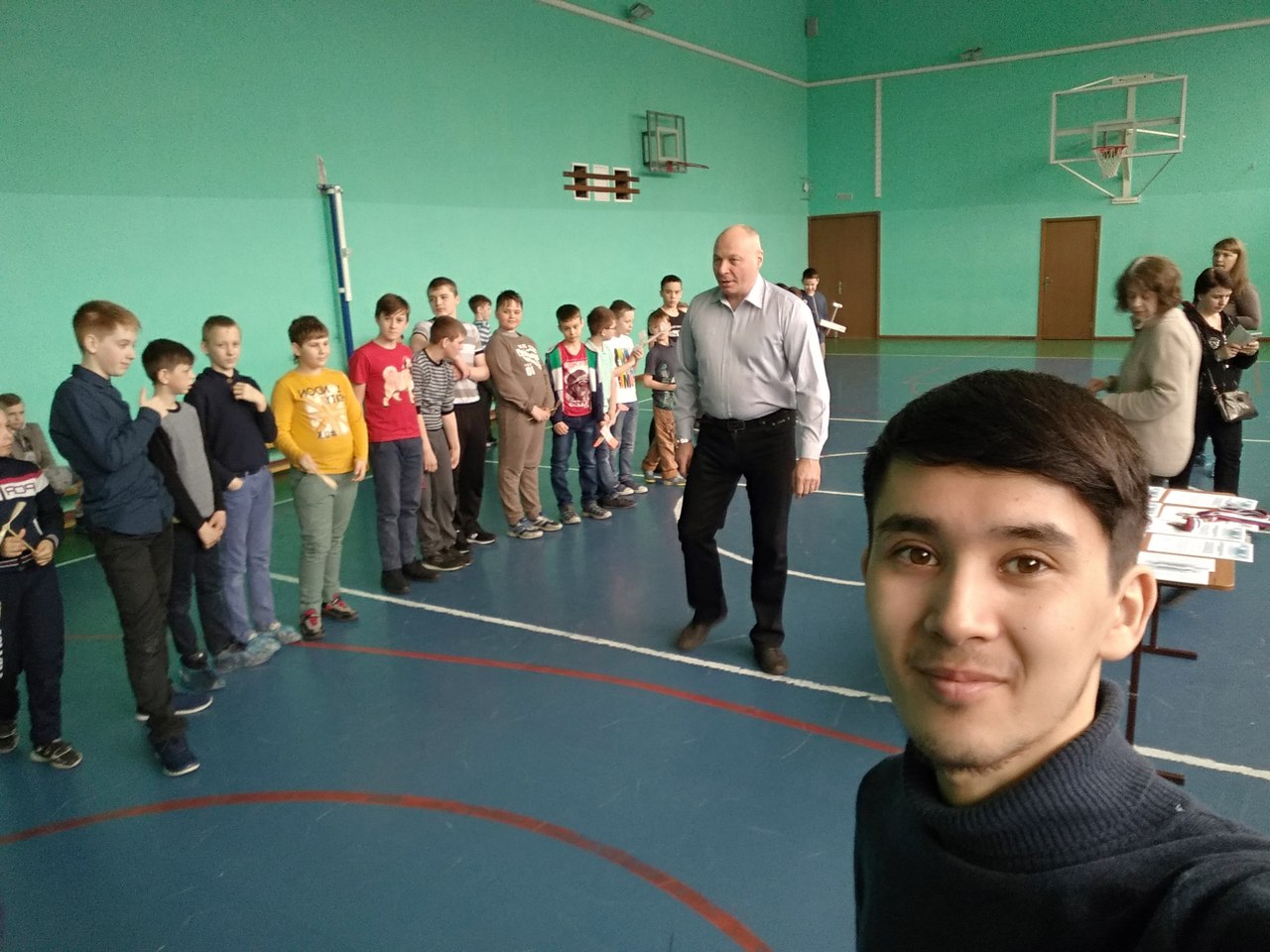 Рис.3. Первенство по авиамоделизму среди школьников Томской области. 27 апреля 2018.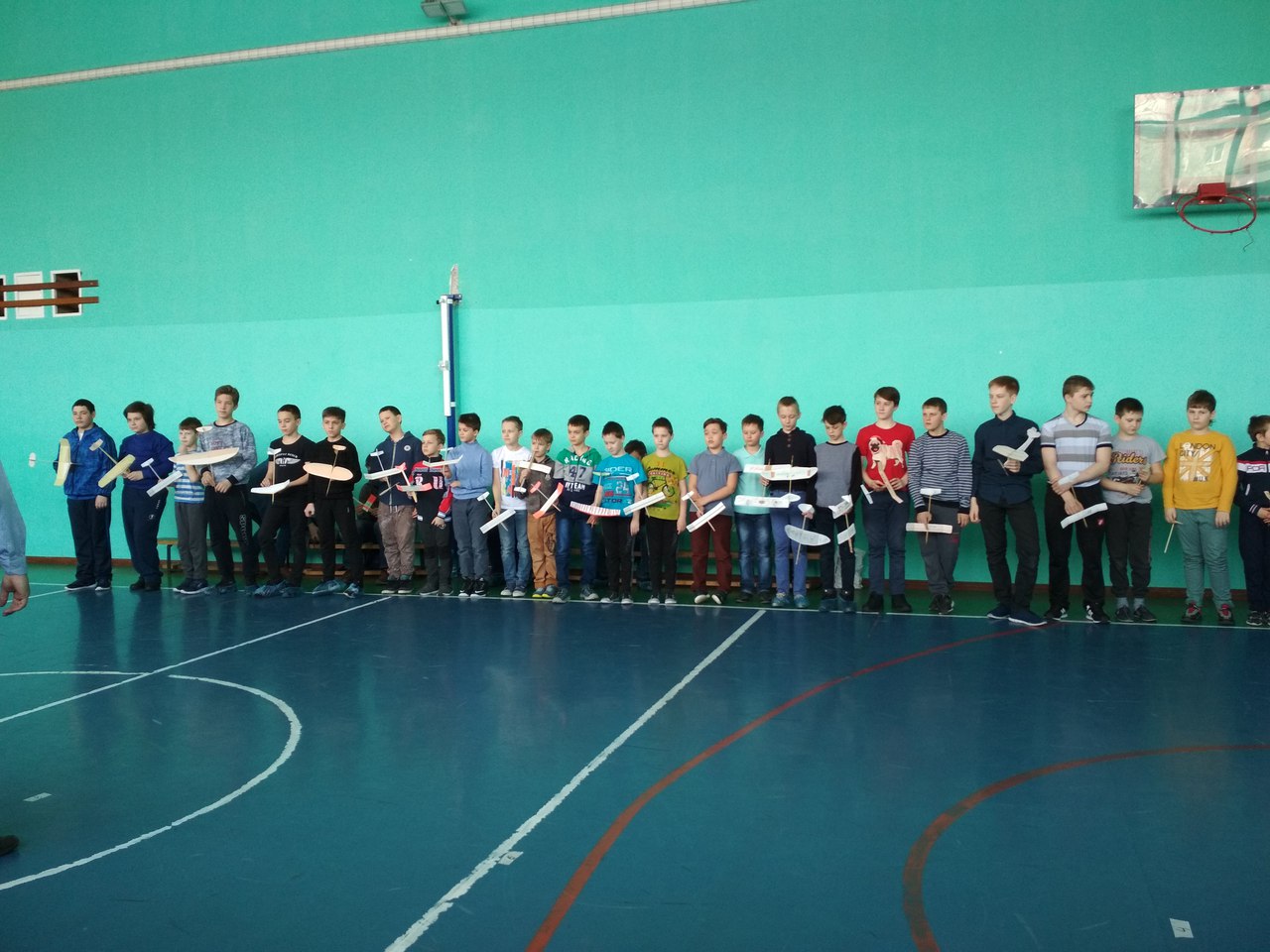 Рис.4. Первенство по авиамоделизму среди школьников Томской области. 27 апреля 2018.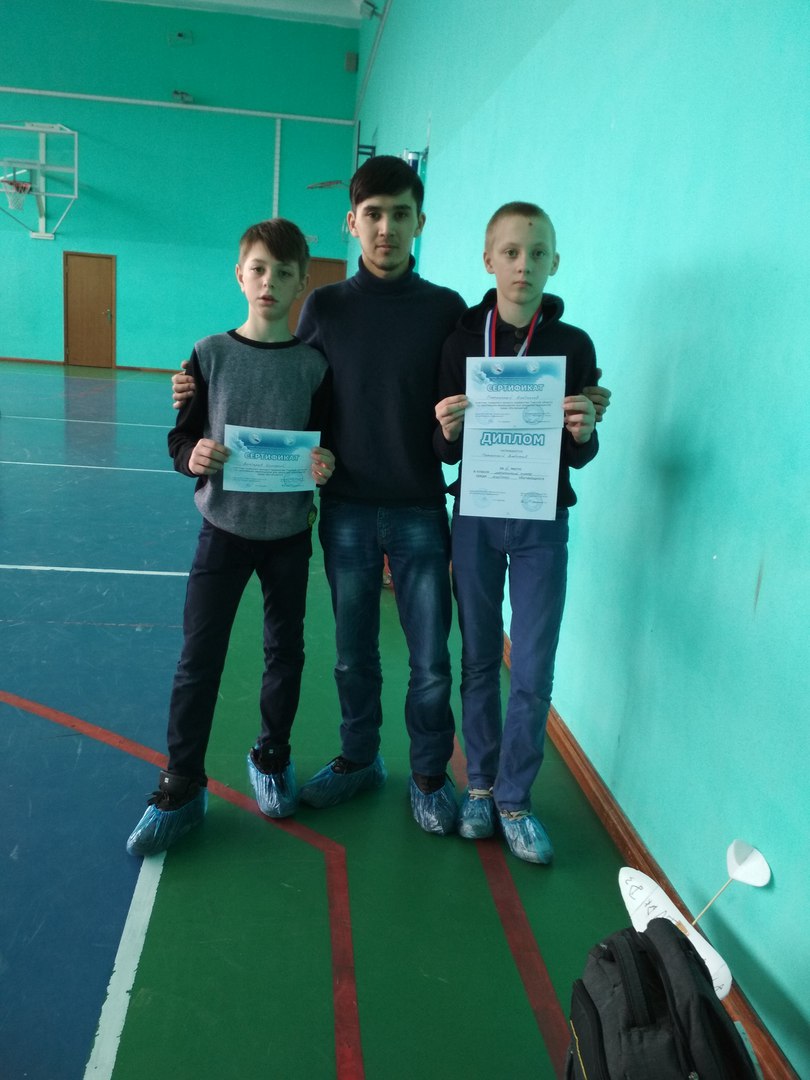 Рис.5. Первенство по авиамоделизму среди школьников Томской области. 27 апреля 2018.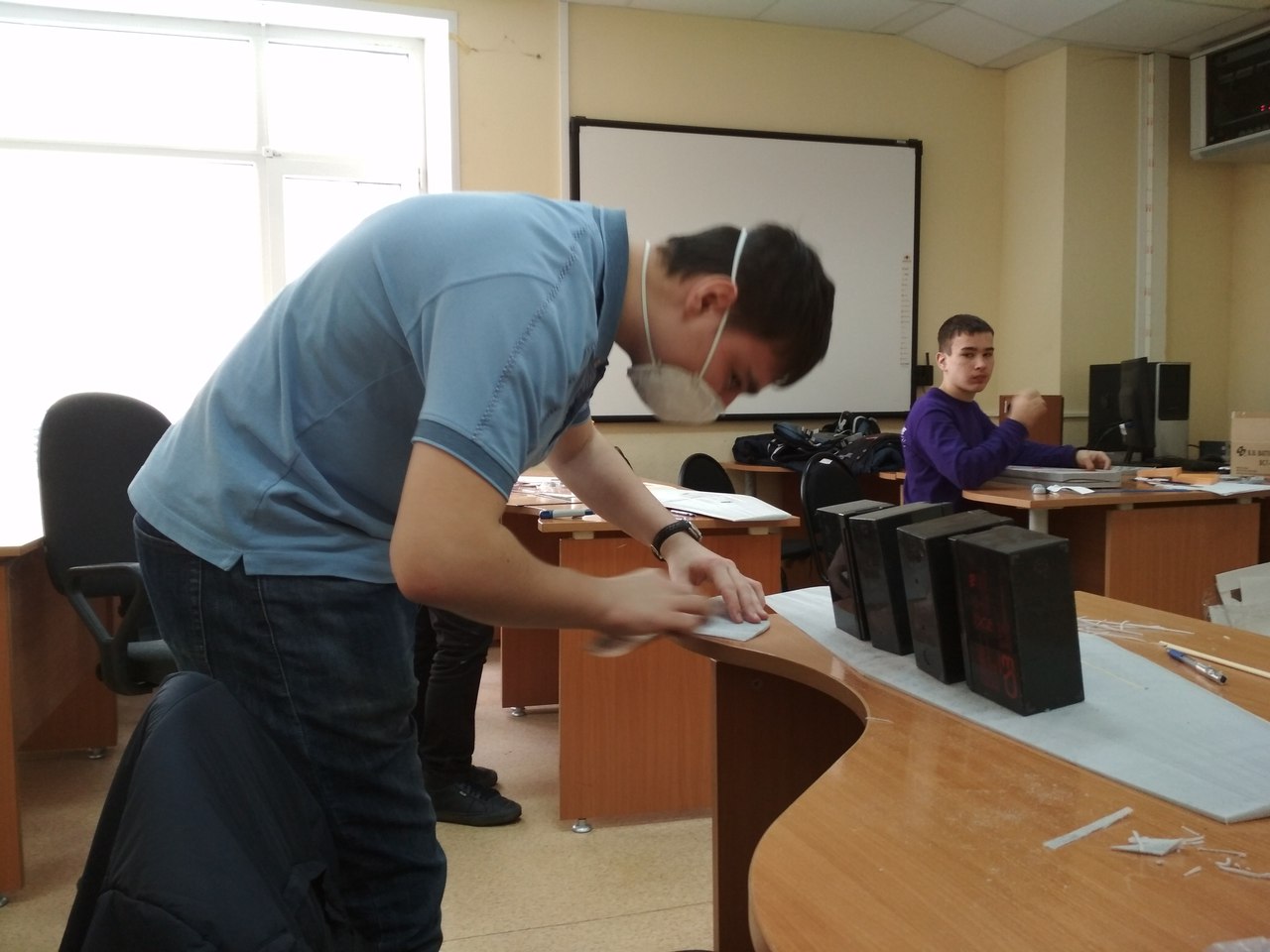 Рис.6. В процессе занятий. Изготовление радиоуправляемой авиамодели размахом 1м.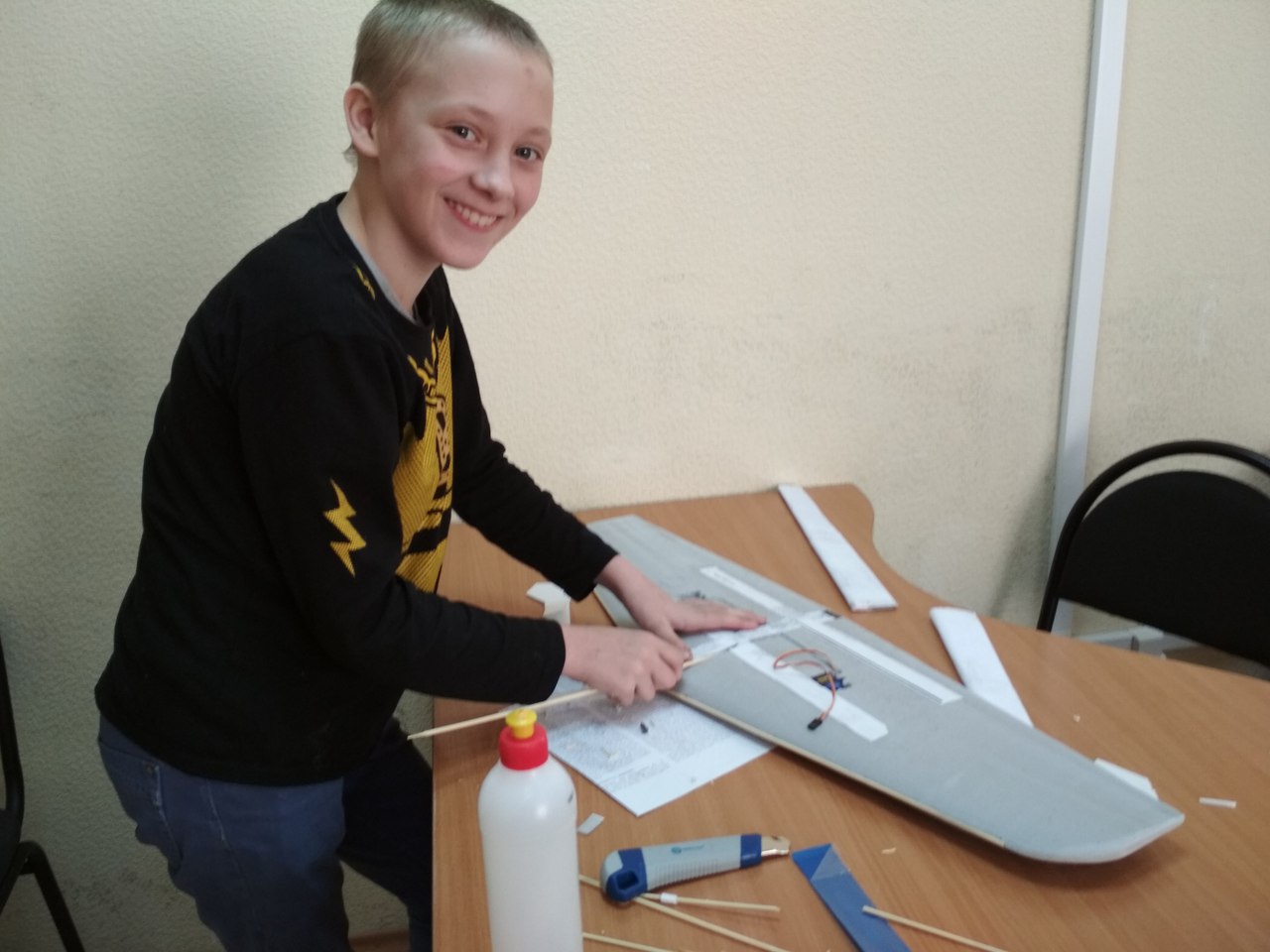 Рис.7. В процессе занятий. Изготовление радиоуправляемой авиамодели размахом 1м.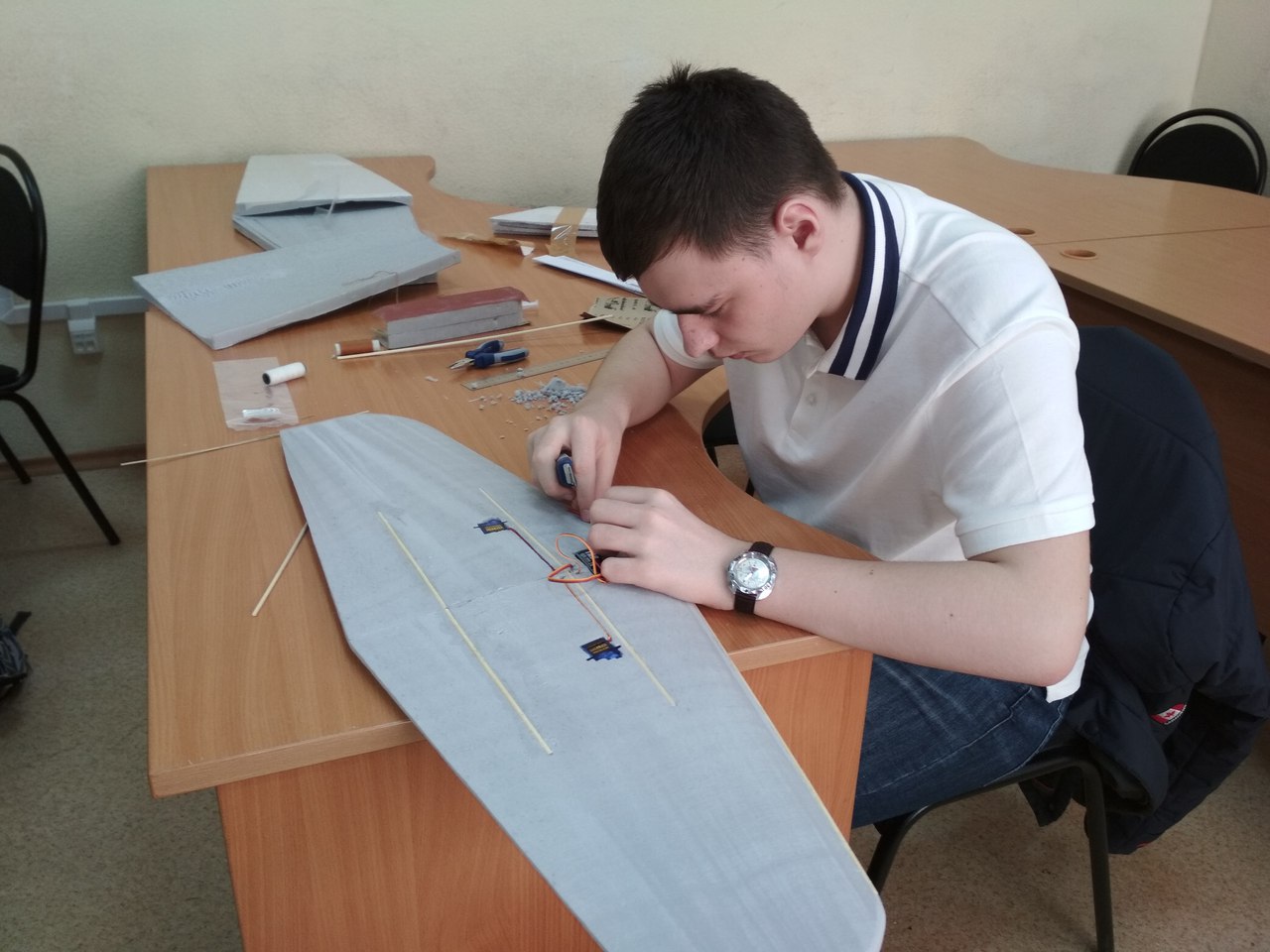 Рис.8. В процессе занятий. Изготовление радиоуправляемой авиамодели размахом 1м.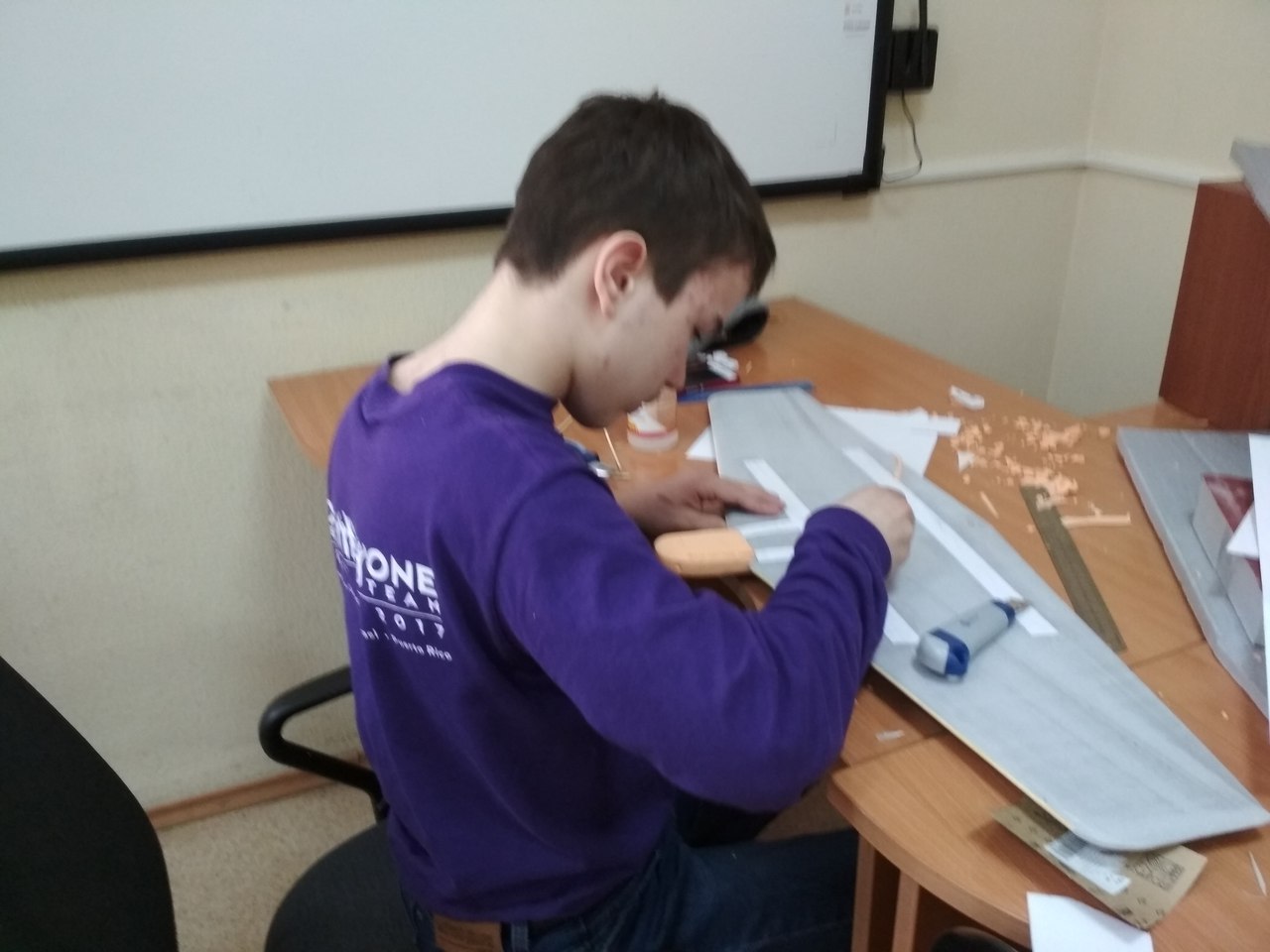 Рис.9. В процессе занятий. Изготовление радиоуправляемой авиамодели размахом 1м.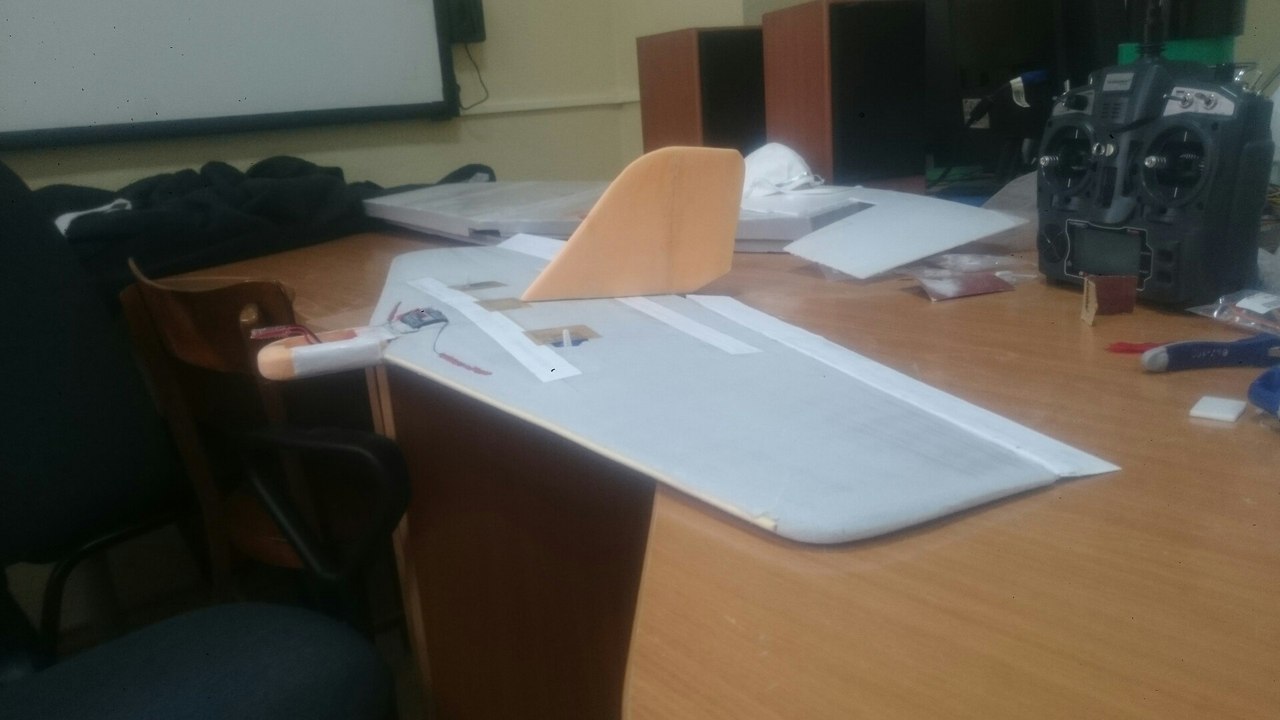 Рис.10. В процессе занятий. Изготовление радиоуправляемой авиамодели размахом 1м.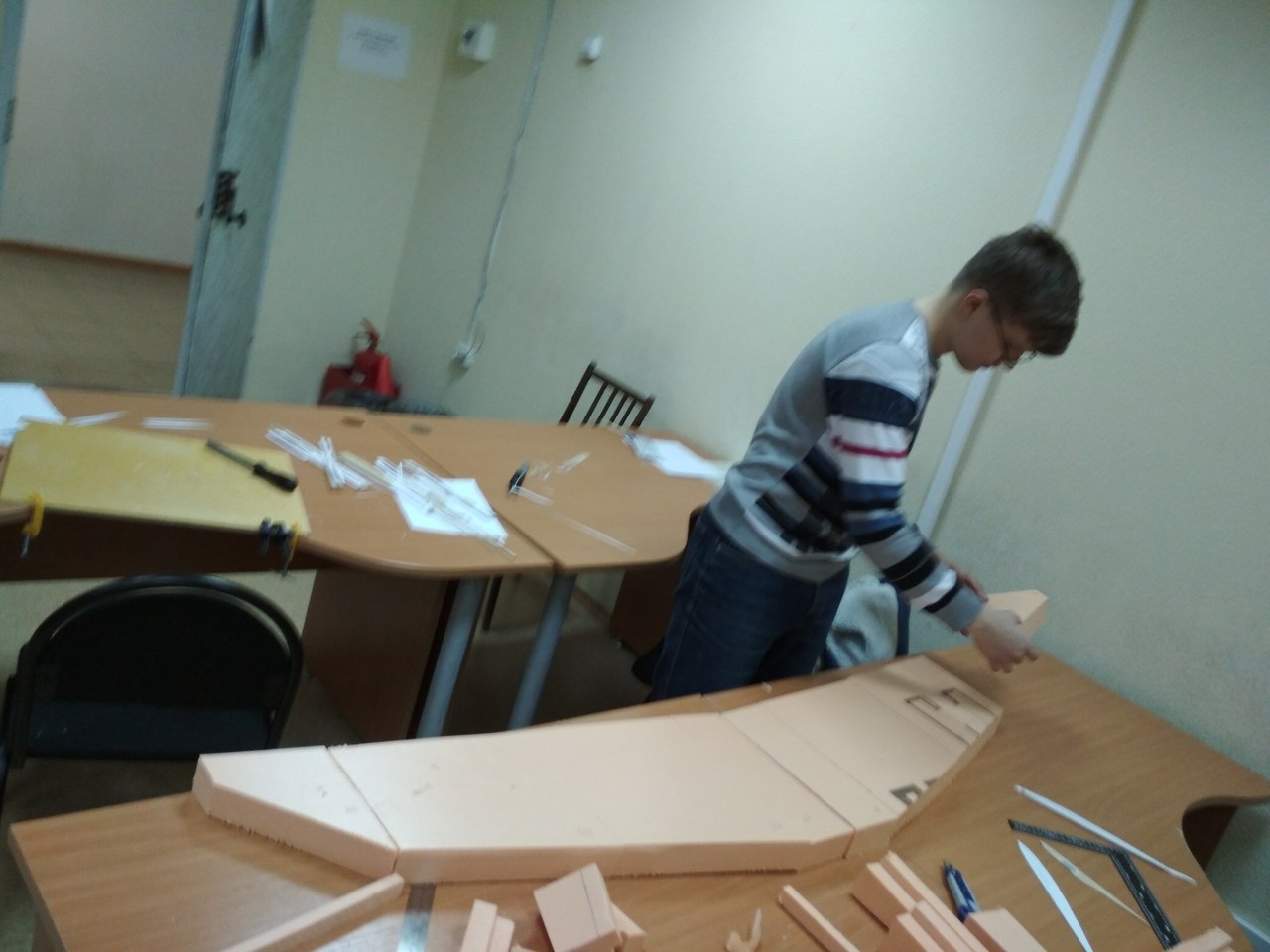 Рис.11. В процессе занятий. Изготовление радиоуправляемой авиамодели размахом 2м. Проект студента, тренировочное крыло.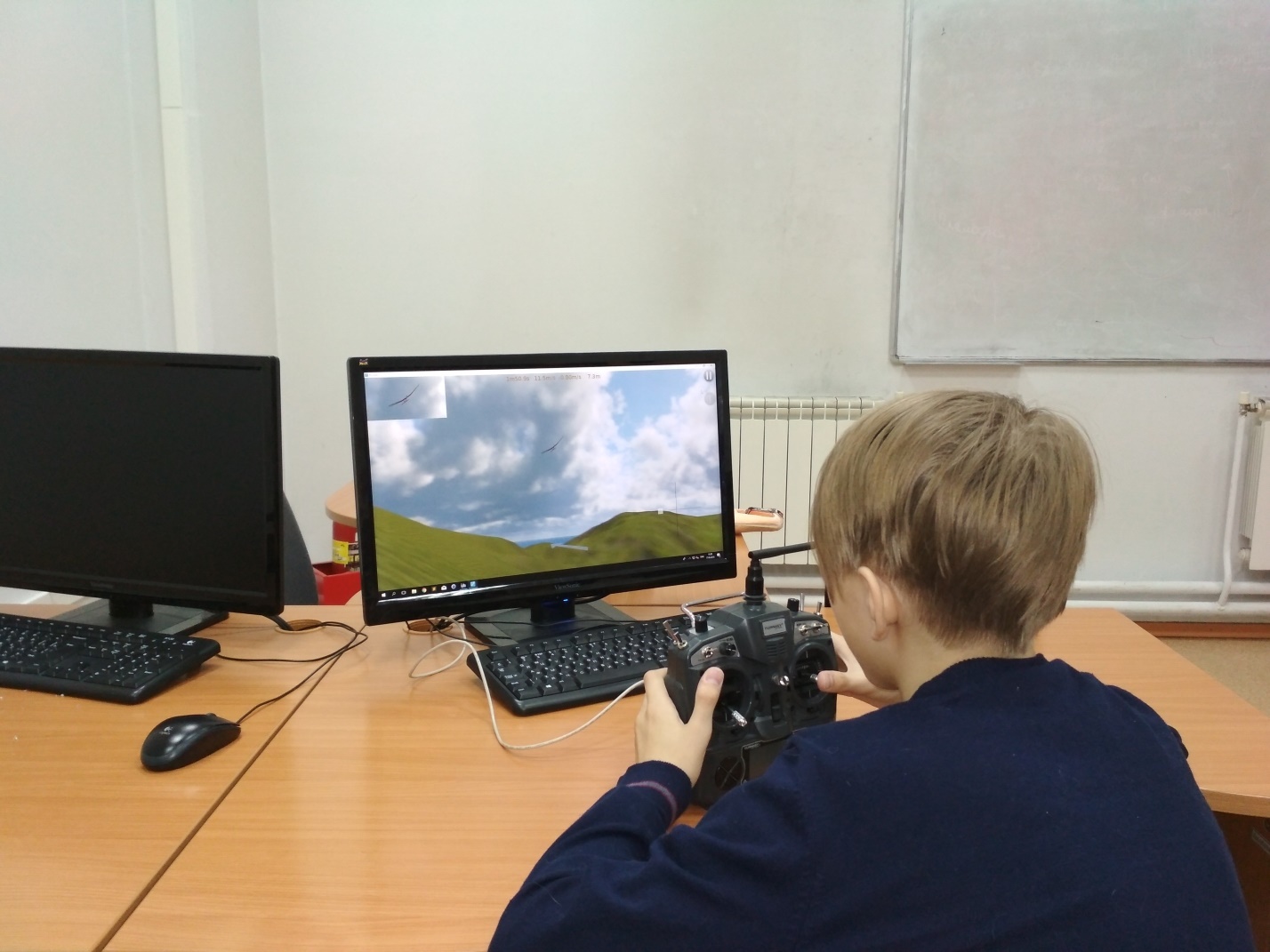 Рис.12. Тренировки на авиасиммуляторах.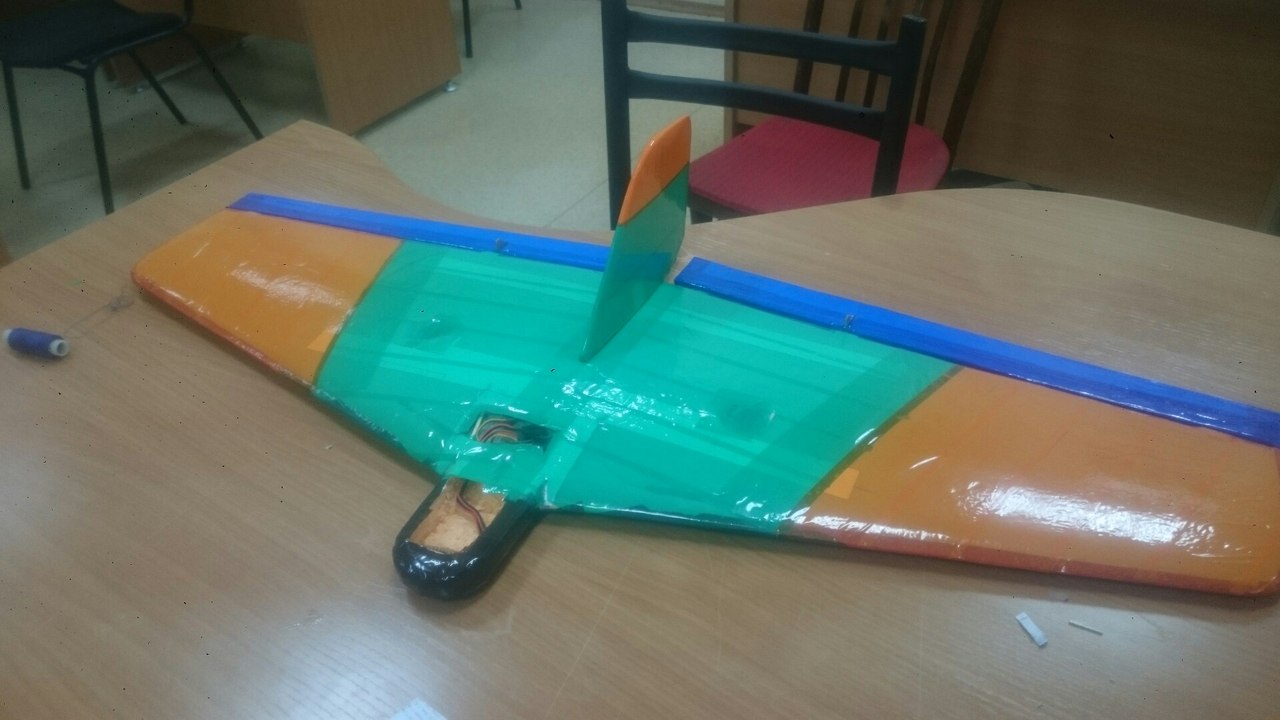 Рис.13. Готовая конструкция летающего крыла.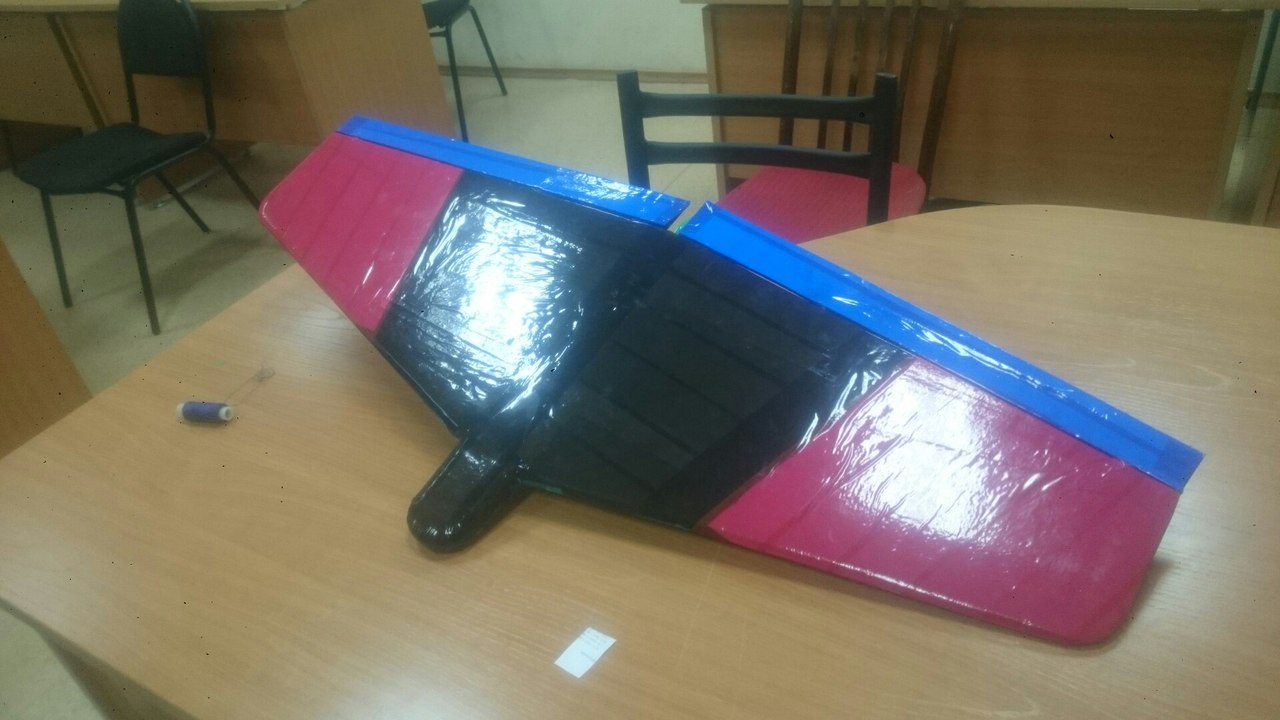 Рис.14. Готовая конструкция летающего крыла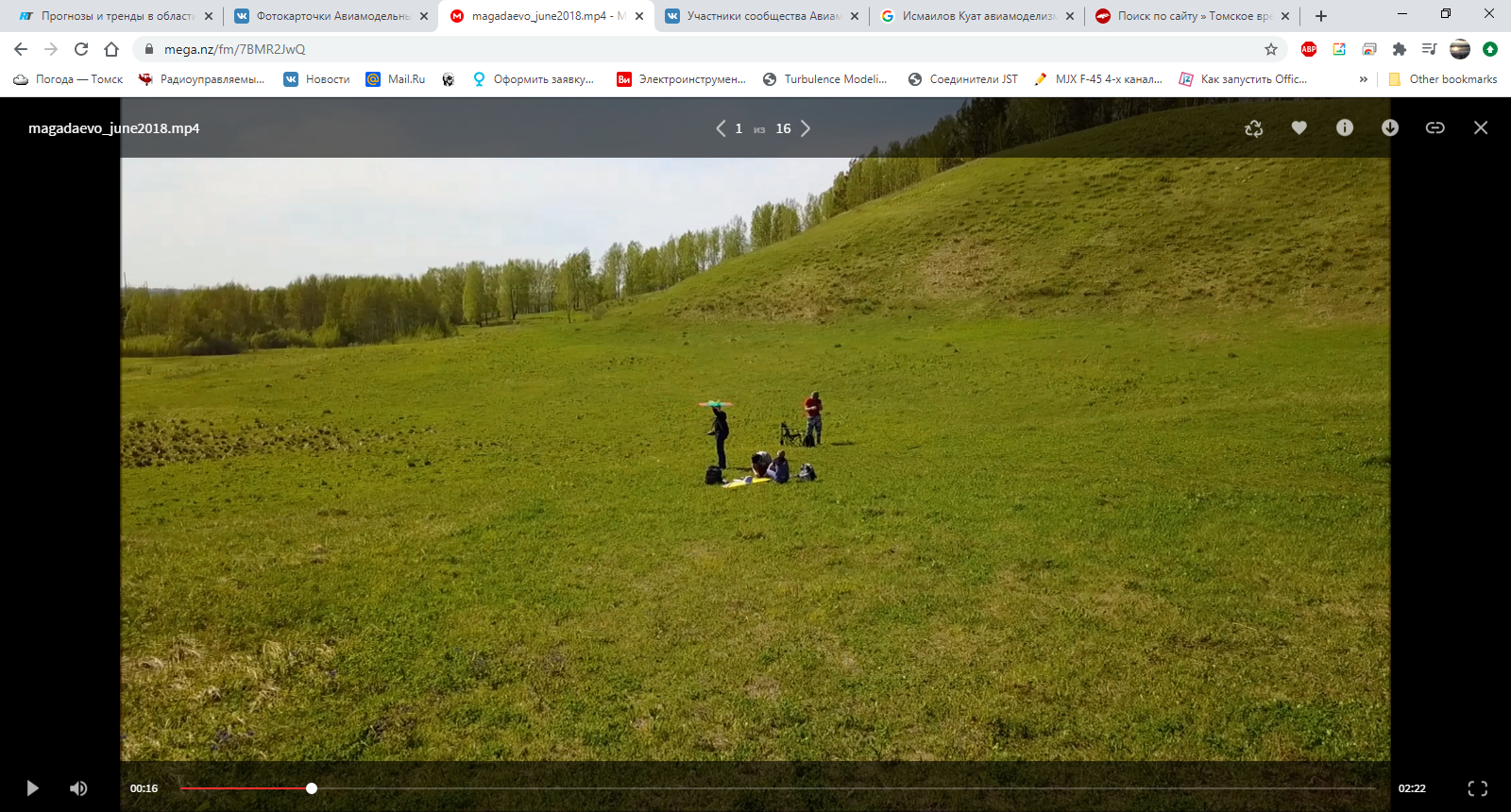 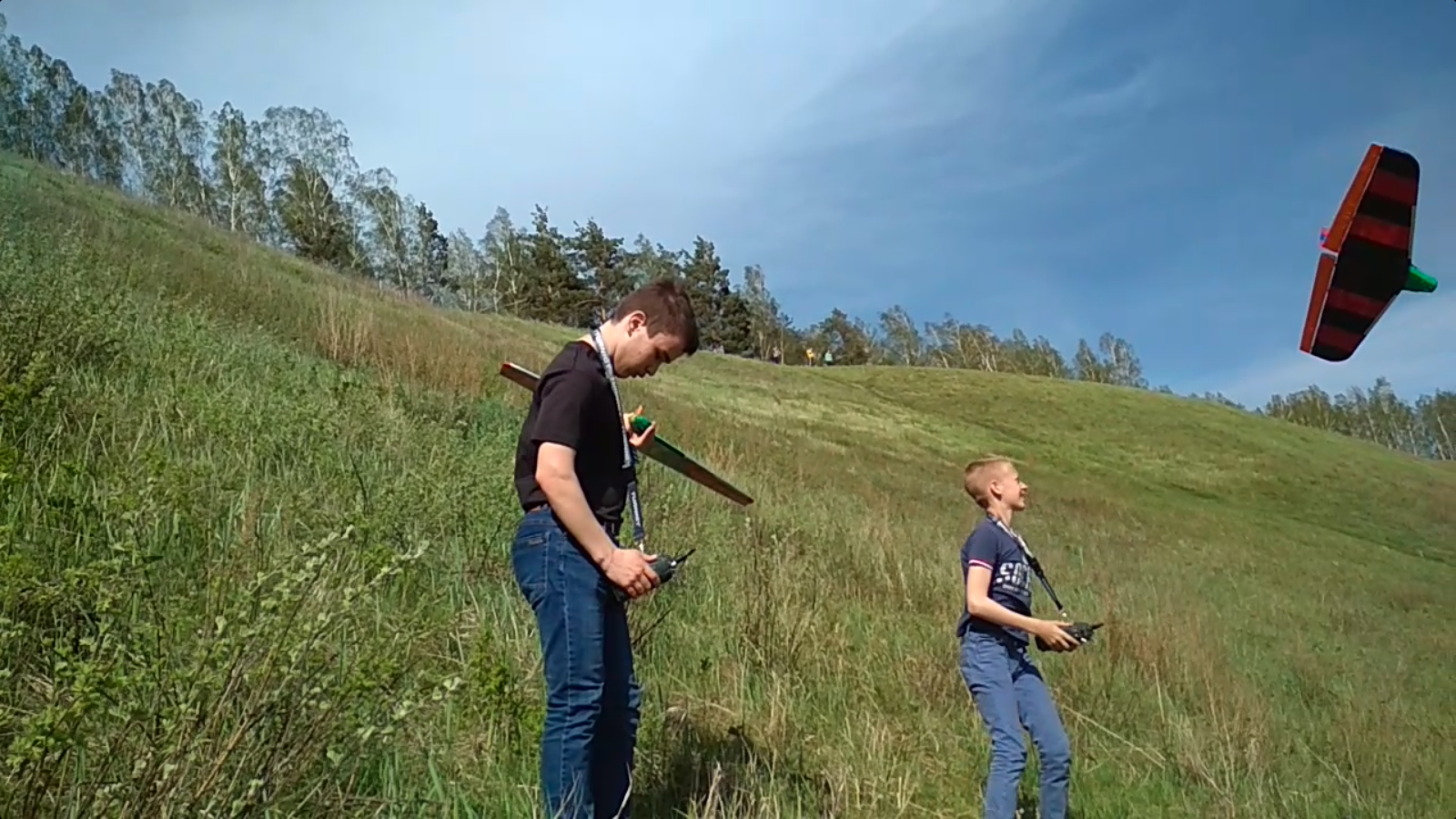 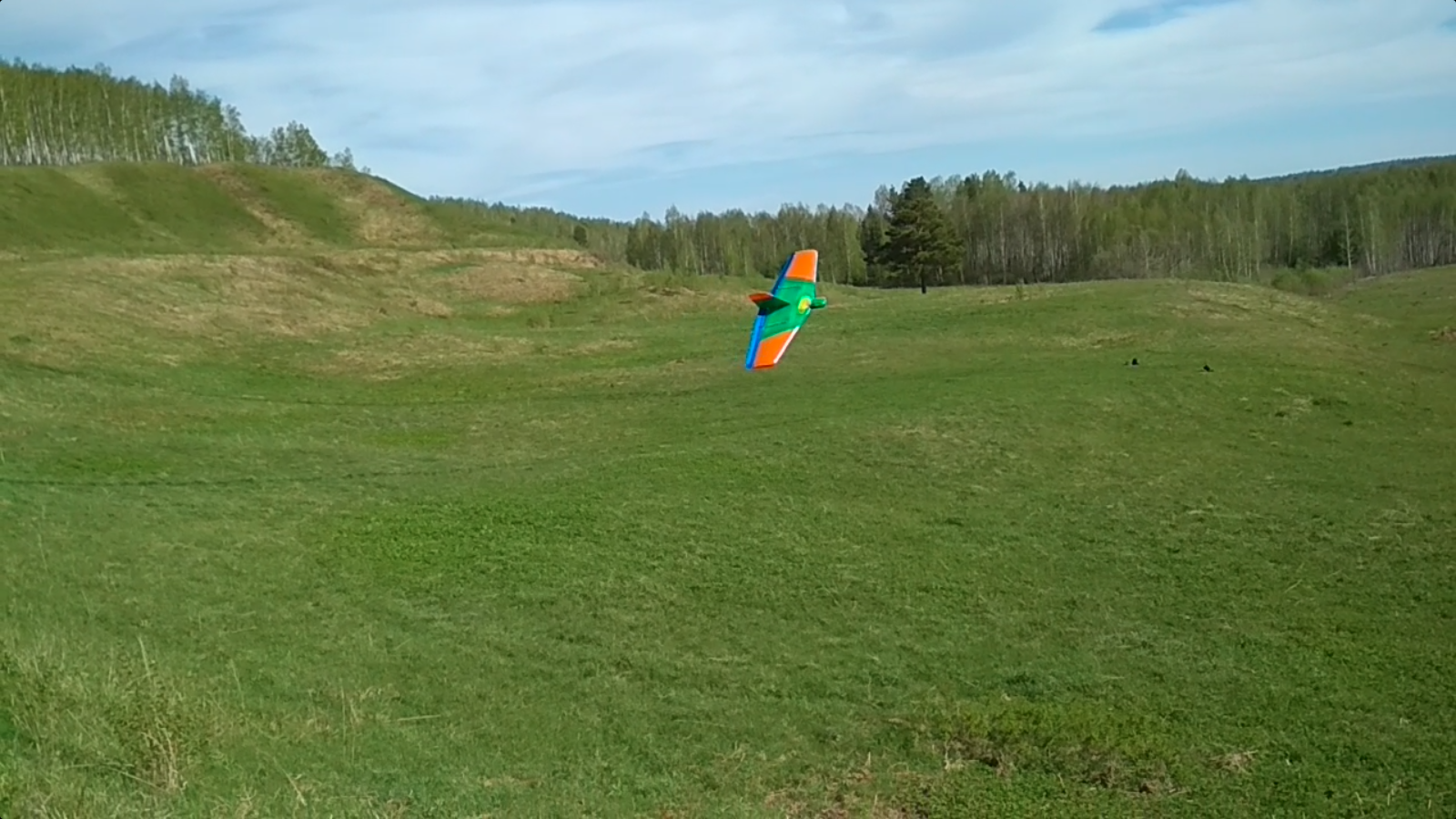 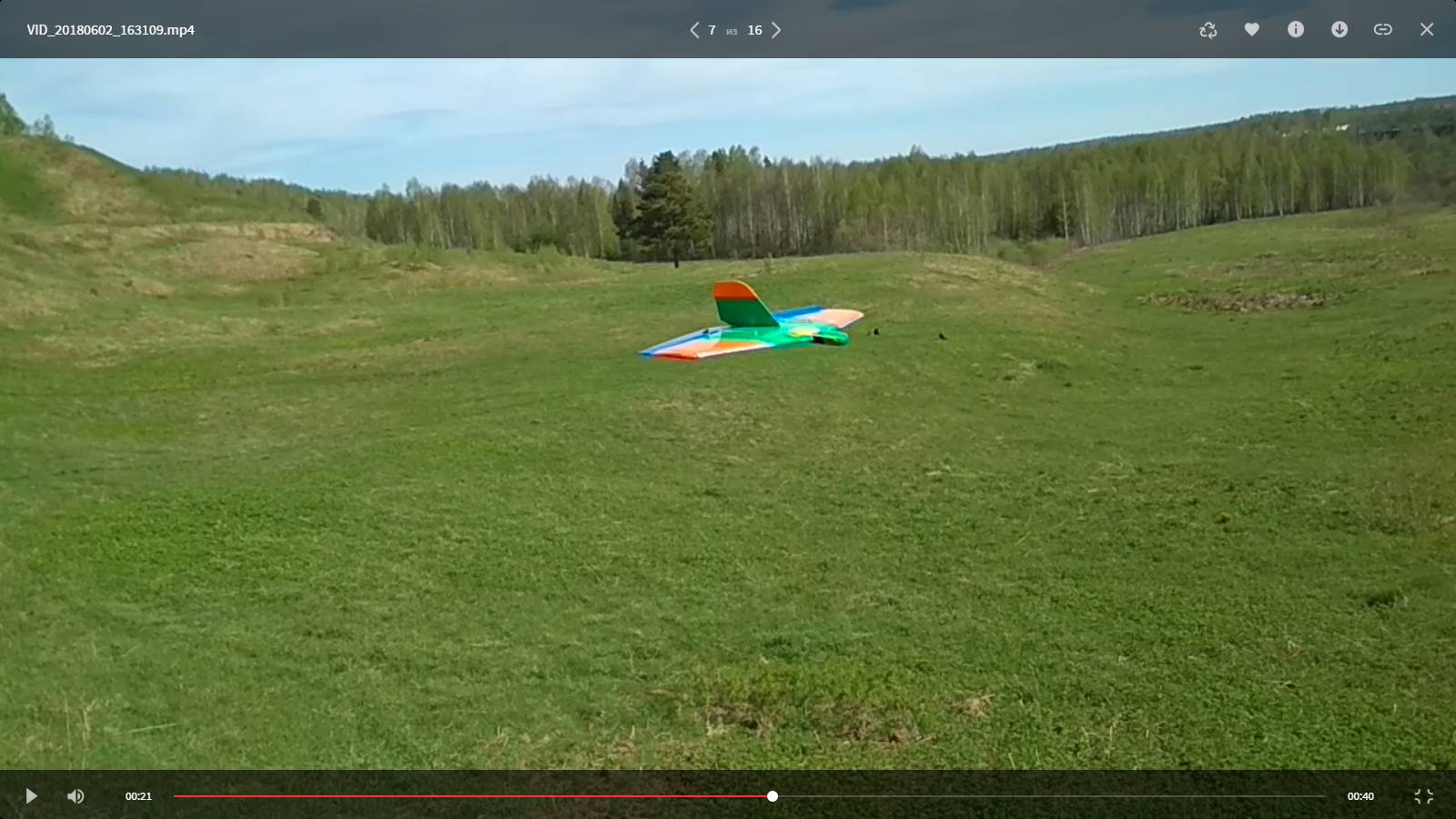 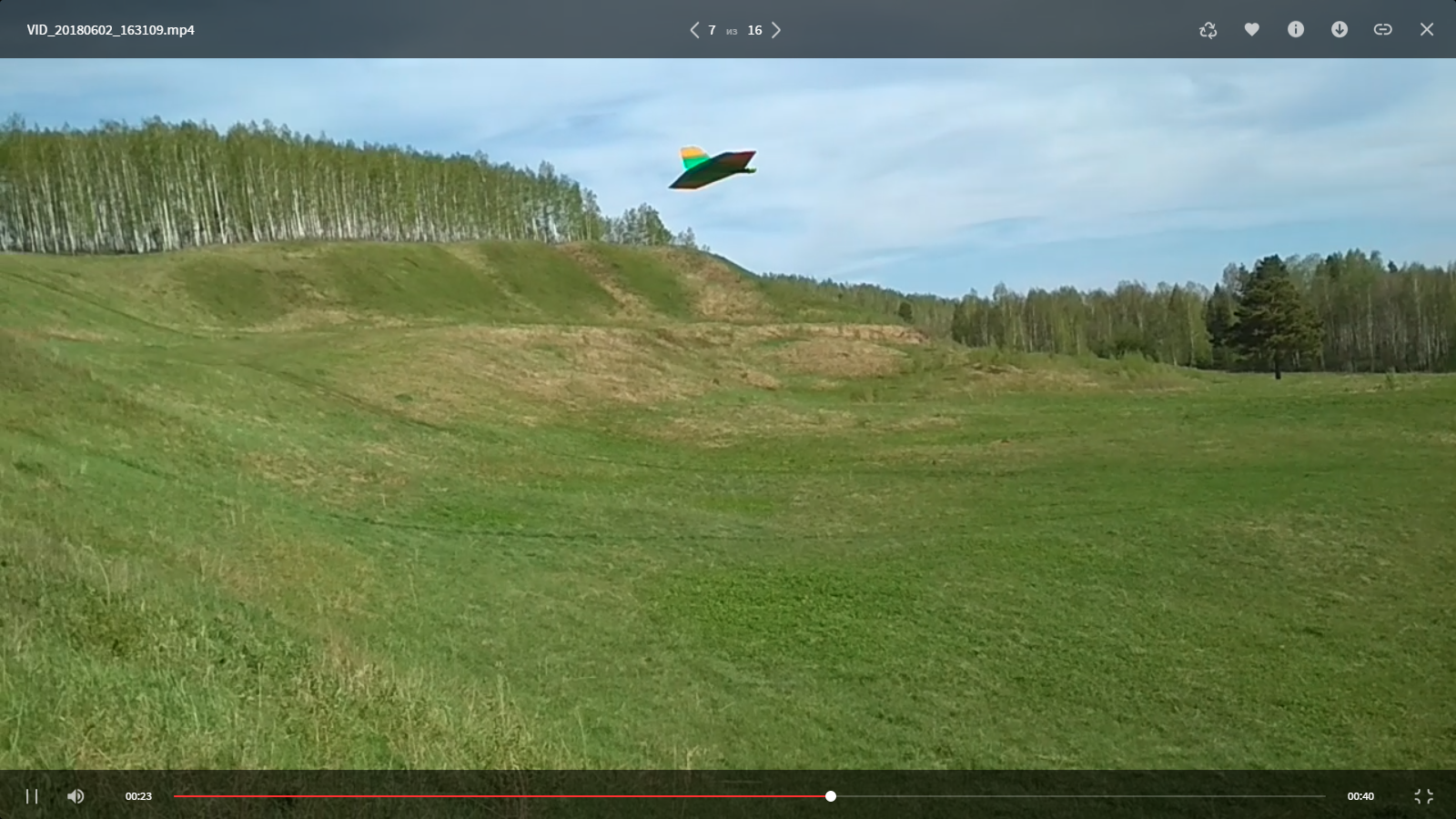 Рис. 15. Выездные полеты. Дельтадром. 2 июня 2018 г.Ссылка на группу в социальной сети Вконтакте	https://vk.com/tsuaeroschoolВместо заключенияК моменту завершения занятий каждый школьник, прошедший курсы в Центре конструирования и пилотирования авиамоделей освоил следующий минимум:знание основ аэродинамики летательных аппаратов;навыки выполнения простейших расчетов параметров летательных аппаратов;навыки выполнения лабораторных экспериментов и испытаний;навыки выполнения простых расчетов прочности на основе испытаний тестовых образцов;навыки работы с ручным инструментом;базовые навыки подбора материалов;базовые навыки работы с клеями;навыки проектирования и конструирования малоразмерных летательных аппаратов;навыки расчетов аэродинамики в программе xflr5 и основы анализа получаемых из расчетов данных;основы черчения и навыки чтения чертежей;основы полета и управления полетом летательных аппаратов;навыки пилотирования радиоуправляемыми авиамоделями в симуляторах полета;базовые навыки пилотирования реальными авиамоделями;основы работы с электронными компонентами авиамоделей;знакомство с принципами работы радиоаппаратуры, исполнительных механических устройств, типами и особенностями аккумуляторов;знакомство с выдержками из Воздушного Кодекса РФ, касающихся авиамоделей.К завершающему занятию каждый школьник имел законченную радиоуправляемую авиамодель размахом 1 м.Говоря о студентах, в ходе занятий студенты ознакомились с:основами теоретической механики;основами сопротивления материалов;основами материаловедения применительно к авиамоделям;основами выполнения расчетов летательных аппаратов;основами выполнения расчетов аэродинамики и прочности конструкции летательных аппаратов;основами проектирования летательных аппаратов;теоретическими основами в области аэродинамики летательных аппаратов;приемами расчетов аэродинамики в программе xflr5, анализа колебательной устойчивости, анализа расчетных данных;основами работы с электронными компонентами авиамоделей, исполнительных механических устройств, особенностями аккумуляторов;основами работы радиоаппаратуры;принципами работы систем управления, автоматизированного управления и автоматического управления (автопилота) летательных аппаратов;принципами пилотирования авиамоделей,  работой с компьютерными симуляторами полетов;выдержками из Воздушного Кодекса РФ, касающихся беспилотных авиационных летательных аппаратов массой легче 31 кг.К завершающему занятию каждый студент имел частично завершенный проект авиамодели для радиоуправления. К сожалению, закончить проекты до выполнения первых полетов не удалось ввиду завершения сроков.ЗадачиРезультатПодбор литературы и разработка планов занятий.Разработаны планы занятий, подобран список литературыРазработка эмблемы клуба.Разработана эмблема Авиамодельного клуба ТГУСоздание тематической группы в социальной сети Вконтакте (сбор обучающих видео- и фотоматериалов,  литературы, размещение информации о клубе)Создана и поддерживается тематическая группа в социальной сети Вконтакте.ЗадачиРезультатПодготовка помещения (проведение ремонта помещения и оборудование его мебелью и пр. аудитория 017 в корпусе №2).В силу появившихся сложностей подготовка помещения не была завершена. Занятия проводились в аудитории 239 корпуса №10, которая была предоставлена деканатом ФТФ. Подготовка и закупка необходимых инструментов, оборудования и расходных материалов. Подготовка оборудованияЗакуплены и подготовлены необходимые оборудование и инструменты, закуплены расходные материалыОсвещение в СМИ и других каналах информирования общественности об открытии Школы авиамоделизма и наборе, начале занятий по авиамоделизмуИнформационное сообщение на сайте:Новости ТГУ. URL: http://www.tsu.ru/news/v-shkole-aviamodelirovaniya-tgu-sozdadut-samolety-/и дублирование в РИА Томскhttps://www.riatomsk.ru/article/20170804/tsu-aviamodelirovanie-shkola/Новости сибирской наукиhttp://www.sib-science.info/ru/heis/v-shkole-04082017Интервью для репортеров телеканала «Томское Время»https://www.youtube.com/watch?v=NotDNMg6aPoПроведение набора. Составление расписания занятийПроведена научно-популярная лекция на тему летательных аппаратов.Проведен набор учащихся из числа школьников 6-11 классов.На занятия записалось 32 ученика, было составлено расписание занятий для двух групп: 6-8 классы и 9-11 классы. Периодичность занятий – 2 раза в неделю.Проведен набор желающих старшего возраста. Набор составил 21 человек, 16 из них являлись студентами ТГУ, было составлено расписание занятийЗадачиРезультатПроведение регулярных занятий для школьниковОрганизованы регулярные занятия с периодичностью 2 раза в неделю.На первом занятии проводилось ознакомление с техникой безопасности. План занятия состоял из двух частей по 45 минут. В первую половину изучалась теоретическая база, во вторую часть занимались изготовлением пенопластовых авиамоделей.На четвертой неделе (ноябрь 2017) после старта занятий количество учащихся уменьшилось до 24.В конце февраля-начале марта 2018 учащиеся 11 классов покинули занятия с целью концентрации внимания на экзаменах. Число учащихся уменьшилось до 15.В мае 2018 число учащихся уменьшилось до 7.27 апреля 2018 г. проводилось Первенство по авиамоделизму среди школьников Томской области. Один из учащихся занял призовое второе место.2 июня 2018 г. выполнили выезд на Томский дельтадром с целью выполнения полетов на радиоуправляемых авиамоделях.Проведение регулярных занятий для желающих старшего возрастаОрганизованы регулярные занятия с периодичностью 1 раз в неделю.На первом занятии проводилось ознакомление с техникой безопасности. Изучалась теоретическая база, после завершения теоретического блока занимались проектированием и реализацией авиамоделей.В конце октября 2017 после старта занятий количество студентов уменьшилось до 14 человек.В январе 2018 года количество студентов уменьшилось до 6 человек№ п/пНаименование КПЭ ПроектаЕд. изм.Целевое значение КПЭФактическое значение КПЭПричина отклонения при недостижении1Разработка динамической учебной программы занятий Авиамодельного клуба для школьников.Кол-во31По итогам проведенных занятий мы объединили все программы в одну. Связано это с тем, что, как оказалось, стартовые специальные навыки и умения для авиамоделизма и 3д-моделирования у школьников и студентов примерно одинаковые.2Подготовка и оборудование аудитории 017 (2) мебелью, необходимым оборудованием, проведение ремонтных работКол-во1 аудиторияЗанятия проводились в аудитории 239 корпуса №10, которая была предоставлена деканатом ФТФРядом с помещением находится вентиляционное помещение, которое через выпускной воздуховод прогревает помещение и создает шум. Температурный и звуковой режим помещения не соответствовал условиям, комфортным для занятий.  3Освещение мероприятия (статьи в СМИ, в социальных сетях)Кол-во25Незапланированные КПЭНезапланированные КПЭНезапланированные КПЭНезапланированные КПЭНезапланированные КПЭНезапланированные КПЭ4Проведение регулярных занятий для школьниковКол-воПроведено 37 занятий группы 6-8 классы и 23 занятия для группы 9-11 классыПроведено 37 занятий группы 6-8 классы и 23 занятия для группы 9-11 классы5Проведение практических занятий для студентовКол-во18 занятий18 занятий